                  Guidance Notes for Parents Requesting Leave in Term Time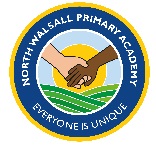 1.	Parents who want the school to consider granting leave of absence in school term should read these notes carefully.  Please complete the attached form and send it in to the Principal.  This form should be sent to the school in time for the request to be considered well before the desired period of absence.  Parents are strongly advised not to finalise any booking arrangements before receiving the school’s decision regarding their request.  Principals cannot authorise any leave of absence unless the request is received before the period of absence begins.2.	The Department for Education makes it clear that Principals may not grant any leave of absence during term time unless there are exceptional circumstances.  Principals now also determine the number of school days a child can be away from school if the leave is granted.3.	There is no automatic right to any leave in term time.4.	Walsall Local Authority understands the challenges that some parents face when booking holidays particularly during school holidays, however, we believe that, in order to ensure children receive the best education and prospects that they should be in school during term time.5.	Each case will be considered individually and on its own merits.  Parents need, therefore, to consider very carefully before making any request for leave of absence.  In considering a request, the school will take account of:The exceptional circumstances stated that have given rise to the requestThe stage of the child’s education and progress and the effects of the requested absence on both elementsFrequency of similar requestsWhether the parent made the request in advanceStudents / Pupils on examination courses or due to take SATS will not normally be granted leave of absence.6.	Where parents have children in more than one school a separate request must be made to each school.  The Principal of each school will make their own decision based on the factors relating to the child at their school.  However, Principals may choose to liaise with each other as part of their decisions making process.7.	Should the school decide to grant leave of absence, but the child does not return to school at the time s/he was expected to (ie: following the expiry of the granted leave of absence period) and no information is available to the school to explain/justify the continuing absence this absence will be recorded as unauthorised.8.	Should the school decide not to grant leave of absence and parents still take their child out of school, the absence will be recorded as unauthorised, which may be subject to a Penalty Notice fine of £60 per parent per child.  This fine will increase to £120 if not paid within 21 days.  Failure to pay the £120 fine within the period 22 to 28 days may lead to court proceedings.9.	The Local Authority will continue to monitor all school absences during term time and support Principals in challenging parents who ignore the law.Request for Leave During Term TimeTo: The Principal of North Walsall Primary Academy      Date : _________________________I request a leave of absence from School during term time for:My child(ren) (full name)  ______________________________________________________For the period from (date) _________________________ to (date) ____________________The exceptional circumstances and reason for this request are:_________________________________________________________________________________________________________________________________________________________________________________________________________________________________Please return completed form to the school office.  The School will write to you and inform you of the decision on whether the request is authorised or not.For office use onlyCurrent attendance: ___________%Number of school sessions taken as leave during term time ____________ this academic yearAgreed/Not AgreedRequest for leave is agreed / is not agreed for the above student to take leave during term time between the above dates.Rationale to decline request: __________________________________________________________Signed __________________________________________  (Principal)  Date ____________________Notification of decision. Date letter sent to parent / carer ___________________________________